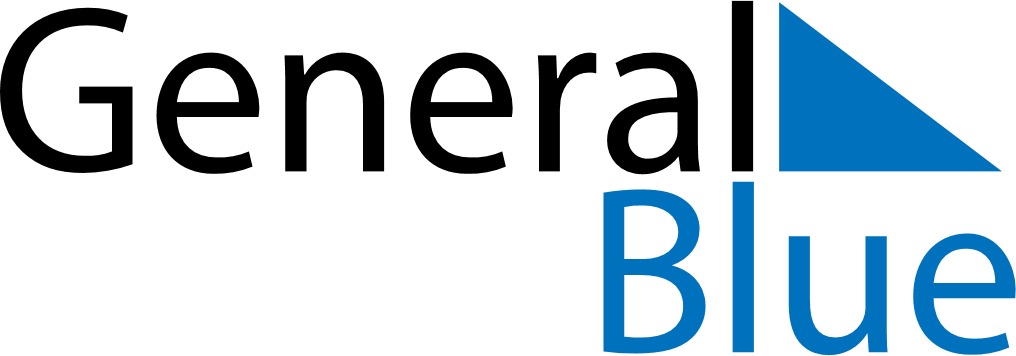 February 2028February 2028February 2028Svalbard and Jan MayenSvalbard and Jan MayenSUNMONTUEWEDTHUFRISAT12345678910111213141516171819Mother’s Day20212223242526272829Carnival